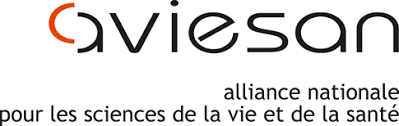           ITMO Neurosciences,        Sciences cognitives,neurologie,        psychiatrie
German-French workshop :		27 & 28 Novembre 2017The neurovascular unitIn Health and Disease	Auditorium Biopark		11 rue Watt Paris 13ème5.00 pm-5.15 pm		IntroductionEtienne Hirsch and Bernard Poulain (Directors of the French AVIESAN Neurosciences ITMO Institute)5.15 pm-7.00 pm			SESSION I – Chair : D. Vivien, M. Endres			5.15-6.00 pm 	Marco Prinz (Freiburg) : 	Origin and dynamics of myeloid cells in the CNS	15 mn discussion6.15-7.00 pm 	Serge Charpak (Paris) : 	Astrocytes and neurovascular coupling 	15 mn discussion8.30 am-12.30 am	SESSION II – Chair : T. Magnus, E. Tournier-Lasserve8.30-9.00 am 	Martin Dichgans (Munich) :	Turning GWAS signals for stroke into druggable targets. 	10 mn discussion9.10-9.40 am	Mickael Tanter (Paris) : 	Functional ultrasound imaging of the NVU	10 mn discussion9.50-10.10 am	Martine Cohen-Salmon (Paris) : 	Translation in astrocytes and the gliovascular unit	5 mn discussion10.15-10.30 am 	Coffee break10.30-11.00 am 	Arthur Liesz (Munich) :	Microbiota , T cells and stroke 	10 mn discussion11.10-11.40 am 	Fabian Docagne (Caen) :	Imaging and treatment of BBB dysfunction in animal models of multiple sclerosis	10 mn discussion11.50-12.10 am 	Ali Ertürk (Munich) :	Study of stroke mechanisms in see-through mice 	5 mn discussion12.15-12.35 am 	Jérome Badault (Bordeaux) :	Gliovascular dysfunctions precede neuronal alterations after juvenile traumatic brain injury	5 mn discussion1.00 pm-2.00 pm 	Lunch2.00 pm-4.00 pm 	SESSION III - Chair : M. Dichgans, D. Vivien2.00-2.30 pm 	Anne Joutel (Paris) :	New insights into the pathogenesis of deep intracerebral hemorrhages	10 mn discussion2.40-3.10 pm 	Andrew H Jacobs (Munster) :	Multimodal imaging of the NVU 	10 mn discussion3.20-3.50 pm 	Sandrine Bourdoulous (Paris) :	How do bacterial pathogens cross the blood brain barrier? 10 mn discussion4.00 pm-5.00 pm 	Round table : how to best prepare for joint German-French NVU calls